	   Sunday, June 2, 2013	   Monday, June 3, 2013	   Tuesday, June 4, 2013	   Wednesday, June 5, 2013	   Thursday, June 6, 2013	   Friday, June 7, 2013	   Saturday, June 8, 20136:00AMHome Shopping  Shopping program.G6:30AMV.I.P: True Val Story (R)  As a film crew follows V.I.P. in hopes of capturing some action, a criminal looks to distract them to recover some stolen bonds. Starring PAMELA ANDERSON, NATALIE RAITANO, MOLLY CULVER, SHAUN BAKER and LEAH LAIL.PG  (V)7:30AMV.I.P: Val Who Cried Wolf (R)  A successful comic's old college roommate claims to be the source of his popular character and sets out to be repaid. Starring PAMELA ANDERSON, NATALIE RAITANO, MOLLY CULVER, SHAUN BAKER and LEAH LAIL.PG8:30AMHome Shopping  Shopping program.G9:00AMHome Shopping  Shopping program.G9:30AMProject Xtreme: Aquarium And Zoo  Join Matt Blashaw as he goes into a working Aquarium and Zoo and what it takes to keep these places going.PG10:00AMIs It Real?: Predicting the Future    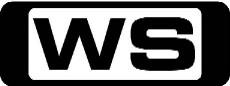 Since time immemorial, humans have sought to be able to predict the future - consulting oracles and seers. Whether it be Nostradamus or The Bible Code, books claiming to predict the future fly off the shelves of bookstores. With mathematicians and one of today's premier 'seers', examine the truthfulness and mistakes in some of the most popular prophets.PG11:00AMTrapped: Hurricane Hospital    As New Orleans descends into chaos in the aftermath of Hurricane Katrina, staff at Turlane Hospital must devise an emergency evacuation plan.PG12:00PMSpecial: Air Cops  Delve into the world of Air Cops.PG  (V)1:00PMVerminators: Hollywood Roaches (R)    The newest member of the team is put on a pigeon job, then joins Mike on one of the most disgusting roach jobs he has ever seen. Starring JOEY DE LA ROSA, LAWRENCE FEDERICO and MICHAEL GARCIA.PG2:00PMVerminators: Horror Attic (R)    Mike and the team find the most disgusting pigeon infestation they have ever seen. Oliver pays a smelly price during a skunk removal. Starring JOEY DE LA ROSA, LAWRENCE FEDERICO and MICHAEL GARCIA.PG3:00PMStyle in Steel    Style in Steel explores the multiple and  complex roles that automobiles have played in our lives. This series is a celebration of the automobile and its enduring beauty.G3:30PMAmerica's Toughest Jobs: Crab Fishing (R)    13 people embark on an extraordinary and potentially career changing journey on two crab boats. The boss puts the contestants to work grinding mushy fish for bait, setting traps, hauling and sorting crabs, and cleaning the deck.  After an exhausting 40 hours of working on the boats, the worst of the bottom four will be eliminatedPG4:30PMBuilding The Ultimate: Racing Car    Watch how the Formula 1 car has become the chariot of fire for all those who lust after awesome performance and ultimate power.PG5:00PMBuilding The Ultimate: Fighter Jet    Fighter jets are technological wonders, but it's taken seventy years of revolutionised design to reach the point of near perfection.PG5:30PMMythbusters: Drive Shaft Pole Vault / Exploding Latrine (R) 'CC'    Can a person receive third-degree burns if he or she lights a cigarette inside a port-a-potty? Will a broken drive shaft on the front joint of a car vault cause a car to pole vault after it hits a pothole?PG6:30PM7Mate Sunday Night Movie: Anger Management (R) 'CC' (2003)    After a case of air rage almost gets him thrown in jail, timid Dave Buznik is court-ordered to attend anger management sessions with a psychiatrist with some very unorthodox methods. Starring ADAM SANDLER, JACK NICHOLSON, MARISA TOMEI, LUIS GUZMAN and ALLEN COVERT.PG  (S,L,V)8:30PM7Mate Sunday Night Movie: 2 Fast 2 Furious (R) 'CC' (2003)    A cop goes undercover to snare the head of a massive drug-trafficking operation, but faces the temptation of fast cars and fast women. Starring PAUL WALKER, EVA MENDES, LUDACRIS, TYRESE GIBSON and COLE HAUSER.M  (V,L)10:40PM7mate Late Movie: Submerged (R) 'CC' (2005)  Chris Kody, the world's best mercenary, is freed from prison, but he must use his lethal weapons and fighting skills to stop a group of terrorists who have taken over a nuclear submarine. Starring STEVEN SEAGAL, CHRISTINE ADAMS, WILLIAM HOPE, NICK BRIMBLE and VINNIE JONES.AV  (V,L)12:40AMDeadliest Warrior: Gladiator Vs Apache (R)    It's stone versus steel, devious against direct, surprise versus slaughter, as Apache and a Gladiator go toe to toe in a no-holds barred battle to the death.M  (V)1:30AMV.I.P: True Val Story (R)  As a film crew follows V.I.P. in hopes of capturing some action, a criminal looks to distract them to recover some stolen bonds. Starring PAMELA ANDERSON, NATALIE RAITANO, MOLLY CULVER, SHAUN BAKER and LEAH LAIL.PG  (V)2:30AMV.I.P: Val Who Cried Wolf (R)  A successful comic's old college roommate claims to be the source of his popular character and sets out to be repaid. Starring PAMELA ANDERSON, NATALIE RAITANO, MOLLY CULVER, SHAUN BAKER and LEAH LAIL.PG3:30AMIs It Real?: Predicting the Future    Since time immemorial, humans have sought to be able to predict the future - consulting oracles and seers. Whether it be Nostradamus or The Bible Code, books claiming to predict the future fly off the shelves of bookstores. With mathematicians and one of today's premier 'seers', examine the truthfulness and mistakes in some of the most popular prophets.PG4:30AMVerminators: Hollywood Roaches (R)    The newest member of the team is put on a pigeon job, then joins Mike on one of the most disgusting roach jobs he has ever seen. Starring JOEY DE LA ROSA, LAWRENCE FEDERICO and MICHAEL GARCIA.PG5:30AMProject Xtreme: Aquarium And Zoo  Join Matt Blashaw as he goes into a working Aquarium and Zoo and what it takes to keep these places going.PG6:00AMHome Shopping  Shopping program.G6:30AMHome Shopping  Home ShoppingG7:00AMKick Buttowski: Suburban Daredevil: Sold! / Faceplant! (R) 'CC'    Kick breaks Gunther's antique Viking clock, so he auctions off his daredevil services to raise money to replace it. But when Wacky Jackie wins the auction, she plans her wedding with Kick. Then, when Kick competes on Faceplant!, a TV game show hosted by Brick Bristol, he turns to an unlikely rival for help with the obstacle course.G7:30AMStitch!: Raijin (R)    When Stitch lands on a remote island, he must perform several good deeds in order to activate the Spiritual Stone that will gain him great power.G8:00AMA.N.T Farm: America Needs TalANT - Part 2 (R) 'CC'    When Chyna and Lexi finally make it to Hollywood for the next round of auditions, Chyna discovers the show's producers want her to share a hotel room with Lexi in order to show viewers how good of friends they are. Starring CHINA ANNE MCCLAIN, SIERRA MCCORMICK, JAKE SHORT, STEFANIE SCOTT and CARLON JEFFERY.G8:30AMI'm In The Band: Money Bags (R) 'CC'    Tripp convinces his wealthy girlfriend Lana to give up her lavish lifestyle because he can't afford to keep up with her expensive taste. Starring LOGAN MILLER, STEVE VALENTINE, GREG BAKER, STEPHEN FULL and CAITLYN TAYLOR LOVE.G9:00AMNBC Today (R) 'CC'    International news and weather including interviews with newsmakers in the world of politics, business, media, entertainment and sport.10:00AMNBC Meet The Press (R) 'CC'    David Gregory interviews newsmakers from around the world.11:00AMV.I.P: Valley Wonka (R)  V.I.P. is hired to protect a family business' secret formula for chocolate. Starring PAMELA ANDERSON, NATALIE RAITANO, MOLLY CULVER, SHAUN BAKER and LEAH LAIL.PG  (V)12:00PMBig!: Blender (R)    This week the crew sets out to build the world's largest blender! The team has 4 and a half days to make it, and then fill it with all the ingredients to make the worlds biggest smoothie.PG1:00PMMotor Mate: 1960's - Part 4 (R)  Join our motoring historian as he recalls the magnificent era in which motor racing truly came of age.G2:00PMMotor Mate: Part 2 (R)  Join Neville Hay as he recounts the history of Lotus during the brief period between the end of the 50's to 1962, a period that is remembered as a time of great change and drama.G3:00PMMotor Mate: 1985 (R)  The 1000 Lakes Rally is one of the most famous and fastest events to grace the World Rally Championship calendar.G4:30PMDream Car Garage (R)    This motoring series showcases the latest exotic cars, test drives and vintage collectables from museums and the rich and famous, and also includes unbelievable auto restorations.G5:00PMDream Car Garage (R)    This motoring series showcases the latest exotic cars, test drives and vintage collectables from museums and the rich and famous, and also includes unbelievable auto restorations.PG5:30PMPimp My Ride: Bread Truck / Earth Day Special (R) 'CC'  Mike's 1978 bread truck needs a new slice on life. Check out what happens when Xzibit and the GAS team pimp Mike's ride, creating a skate van with the loudest sound system ever.PG6:30PMSeinfeld: The Contest (R) 'CC'    Jerry challenges George, Kramer and Elaine to pool their money in a contest of self-denial. Meanwhile, an excited Elaine looks forward to her date with hunky John Kennedy, Jr. Starring JERRY SEINFELD, JASON ALEXANDER, MICHAEL RICHARDS and JULIA LOUIS-DREYFUS.PG7:00PMSeinfeld: The Airport (R) 'CC'    On a flight home, Jerry parties in first  class with a beautiful woman while Elaine suffers in a cramped coach seat next to a dead fat man. Starring JERRY SEINFELD, JASON ALEXANDER, MICHAEL RICHARDS and JULIA LOUIS-DREYFUS.PG7:30PMPawn Stars: Knights In Fake Armor? (R) 'CC'   A jousting helmet from medieval times may actually be worth a lot of money, while a man hopes to sell his 1884 trapdoor rifle. Starring RICHARD HARRISON, RICK HARRISON, COREY HARRISON and CHUMLEE.PG 8:00PMHollywood Treasure: Joe's Golden Opportunity (R) 'CC'    Joe heads to London to meet with the actress who played Veruca Salt in the original Charlie and the Chocolate Factory. Can Joe convince her to part with her precious golden ticket?PG8:30PMPawn Stars: Boom Or Bust / Confederate Conundrum (R) 'CC'   Rick is appraising a 19th-century cannon to determine whether or not he wants it, but decides to test fire it first. A woodworker comes in to pawn his table saw; and a man wishes to sell a replica of Roman armor. Starring RICHARD HARRISON, RICK HARRISON, COREY HARRISON and CHUMLEE.PG 9:30PMAmerican Restoration: Anchors Away / Surfing The Strip    **NEW EPISODE**Rick and his crew get their feet wet when a 1952 powerboat ride splashes into  the shop. Will this wave rider be an easy-breezy endeavour, or will it be man  overboard in rough restoration waters? Starring RICK DALE, TYLER DALE, RON DALE and KOWBOY.PG10:30PMAmerican Pickers: Hobo Jack (R)    Mike and Frank need to step up their game but can't find anything. Until Danielle tells them about Hobo Jack and his collection. Starring MIKE WOLFE and FRANK FRITZ.PG11:30PMBid America: Play It Safe (R)    In this episode we see avid collector Bob Evans back at it selling his prized possession, a 'Mosler Salesman Sample Safe' for over $20,000.PG12:00AM30 Rock (R) 'CC'    It's time again for the office's annual Christmas party, and Liz and Jack's families come to visit. Guest starring ELAINE STRITCH and ANDY RICHTER. Starring ALEC BALDWIN, TINA FEY, TRACY MORGAN, JANE KRAKOWSKI and JACK MCBRAYER.PG12:30AMChappelle's Show (R) 'CC'  Dave hosts 'Who Knows Black People' and an installment of 'When Keeping It Real Goes Wrong'; musical guest Erykah Badu.MA  (L,S)1:00AM30 Rock (R) 'CC'    After a cappuccino machine is installed in TGS, Kenneth tries coffee for the first time and becomes instantly addicted. Special guest stars GLADYS KNIGHT and EDWARD HERRMANN. Starring ALEC BALDWIN, TINA FEY, TRACY MORGAN, JANE KRAKOWSKI and JACK MCBRAYER.PG1:30AMCNNNN (R) 'CC'    The Chaser Non-Stop News Network is a news and Current Affairs show satirising American news channels such as CNN and Fox News. Starring CHARLES FIRTH, ANDREW HANSEN, JULIAN MORROW, CHAS LICCIARDELLO and DOMINIC KNIGHT.M2:00AMV.I.P: Valley Wonka (R)  V.I.P. is hired to protect a family business' secret formula for chocolate. Starring PAMELA ANDERSON, NATALIE RAITANO, MOLLY CULVER, SHAUN BAKER and LEAH LAIL.PG  (V)3:00AMBig!: Blender (R)    This week the crew sets out to build the world's largest blender! The team has 4 and a half days to make it, and then fill it with all the ingredients to make the worlds biggest smoothie.PG4:00AMMotor Mate: 1960's - Part 4 (R)  Join our motoring historian as he recalls the magnificent era in which motor racing truly came of age.G5:00AMMotor Mate: Part 2 (R)  Join Neville Hay as he recounts the history of Lotus during the brief period between the end of the 50's to 1962, a period that is remembered as a time of great change and drama.G6:00AMHome Shopping  Shopping program.G6:30AMHome Shopping  Home ShoppingG7:00AMKick Buttowski: Suburban Daredevil: Stumped Again / The Kick Stays In The Picture 'CC'    Kick must choose between helping his idol Billy Stumps in a monster truck show and helping his best friend Gunther with an important Viking coming- of-age ritual. Then, Hush and Razz host a contest to find the new 'Face of Skidzees,' who will be featured on a new billboard in town. Competing against his rival Gordon Gibble, Kick teams up with Jackie to take an awesome photo, but his number one fan doesn't want to give up the photo.G7:30AMStitch!: The Return Of Ploot (R)    When Stitch lands on a remote island, he must perform several good deeds in order to activate the Spiritual Stone that will gain him great power.G8:00AMA.N.T Farm: Slumber Party ANTics (R) 'CC'    When Chyna and Olive don't get invited to Lexi's slumber party, they decide to host their own on the same night and invite all of the A.N.T. girls. Starring CHINA ANNE MCCLAIN, SIERRA MCCORMICK, JAKE SHORT, STEFANIE SCOTT and CARLON JEFFERY.G8:30AMI'm In The Band: Bleed Guitarist (R) 'CC'    Iron Weasel's former lead guitarist, Bleed, returns to try to reclaim his position. Starring LOGAN MILLER, STEVE VALENTINE, GREG BAKER, STEPHEN FULL and CAITLYN TAYLOR LOVE.G9:00AMNBC Today (R) 'CC'    International news and weather including interviews with newsmakers in the world of politics, business, media, entertainment and sport.11:00AMV.I.P: Val Got Game (R)  V.I.P. is hired to protect a promising professional basketball prospect from a ruthless sports agent. Starring PAMELA ANDERSON, MOLLY CULVER, SHAUN BAKER, NATALIE RAITANO and LEAH LAIL.PG12:00PMSuits: The Shelf Life (R) 'CC'    Harvey tells Mike they must fire the senior vice president of their client and accounting firm. Jacobson lied on his resume about having gone to business school and having a CPA license. Starring GABRIEL MACHT, PATRICK J  ADAMS, GINA TORRES, RICK HOFFMAN and MEGHAN MARKLE.M1:00PMCovert Affairs: Horse To Water (R) 'CC'    Arthur suspects that an imprisoned spy may have gotten a Russian asset killed, leading Annie to investigate his two daughters, which hits close to home because of her situation with Danielle. Starring PIPER PERABO, CHRISTOPHER GORHAM, PETER GALLAGHER, SENDHIL RAMAMURTHY and ANNE DUDEK.M2:00PMMotor Mate: 1960's - Part 5 (R)  Part 5: Join our motoring historian as he recalls the magnificent era in which motor racing truly came of age.G3:00PMMotor Mate: Mercedes Benz Return to Formula One 1954 (R)  After an absence of 15 years, the mighty Silver Arrows of Mercedes- Benz returned to Grand Prix in 1954 with one of the fastest and most technologically-advanced racing cars ever seen.G4:30PMDream Car Garage (R)  This motoring series showcases the latest exotic cars, test drives and vintage collectables from museums and the rich and famous, and also includes unbelievable auto restorations.G5:00PMDream Car Garage (R)    This motoring series showcases the latest exotic cars, test drives and vintage collectables from museums and the rich and famous, and also includes unbelievable auto restorations.PG5:30PMPimp My Ride: Benz / Vegas Van (R) 'CC'  Xzibit and the guys bling out a Mercedes Benz with a 'crunk trunk'. Then,m Xzibit and the guys at GAS roll the dice on a Vegas themed van that is down on its luck.PG6:30PMSeinfeld: The Pick (R) 'CC'    Elaine is mortified when she accidentally reveals a bit too much decolletage on her Christmas card and Kramer is asked to pose for a risque underwear advertisement. Starring JERRY SEINFELD, JASON ALEXANDER, MICHAEL RICHARDS and JULIA LOUIS-DREYFUS.PG7:00PMSeinfeld: The Visa (R) 'CC'    Jerry takes pity on a poor foreigner whose immigration papers were mistakenly  left in his mailbox. And Kramer returns  from his fantasy baseball camp after punching out his idol Micket Mantle. Starring JERRY SEINFELD, JASON ALEXANDER, MICHAEL RICHARDS and JULIA LOUIS-DREYFUS.PG7:30PMMythbusters: Toy Car Race-Off / Buttered Toast / Yawning Is Contagious (R) 'CC'    Can a yawn, like a cold, truly be caught? Does toast really fall buttered-side down? Could a toy car beat a real car in a gravity slope race?PG8:30PMFamily Guy: It Takes A Village Idiot And I Married One / Meet The (R) 'CC'  Lois runs for mayor of Quahog, though she doesn't become the front- runner until she tones down her political views. Guest starring Carrie Fisher. Also Starring SETH MACFARLANE, ALEX BORSTEIN, SETH GREEN and MILA KUNIS.M9:30PMFamily Guy: Total Recall 'CC'    **NEW EPISODE**Meet the lovably dysfunctional characters of this creatively animated adult series - the Griffin family, whose only sane member is their dog!M  (S,A)10:00PMAmerican Dad: Spelling Bee My Baby 'CC'    **NEW EPISODE**An animated series about Stan Smith, a CIA agent in Langley Falls, Virginia, whose main objective in life is national security.M10:30PMFamily Guy: I Never Met The Deadman / Chitty Chitty Death Bang (R) 'CC'  Peter decides to spend more time with his family after he accidentally destroys the city's television transmitter.M11:30PMAmerican Dad: Shallow Vows (R) 'CC'    When Stan and Francine's 20th wedding anniversary nears, Francine stops doing her beauty regime.PG12:00AMCrank Yankers: Jeff Garlin, Gilbert Gottfried (R) 'CC'  The outrageous comedy where puppets are used to recreate real prank phone calls. Set in the bizarre fictional land of Yankerville.MA  (S)12:30AMChappelle's Show (R) 'CC'  Dave thinks Oprah is having his baby and shares his experience as a member of a jury pool on the OJ trial; musical guest Wyclef.MA  (L,A)1:00AMChappelle's Show (R) 'CC'  Dave takes a closer look at the Diddy- driven show 'Making da Band'; musical guest Snoop Dogg, appearances by Q-Tip, Wyclef.MA  (L,D,S,A)1:30AMCNNNN (R) 'CC'    The Chaser Non-Stop News Network is a news and Current Affairs show satirising American news channels such as CNN and Fox News. Starring CHARLES FIRTH, ANDREW HANSEN, JULIAN MORROW, CHAS LICCIARDELLO and DOMINIC KNIGHT.M2:00AMV.I.P: Val Got Game (R)  V.I.P. is hired to protect a promising professional basketball prospect from a ruthless sports agent. Starring PAMELA ANDERSON, MOLLY CULVER, SHAUN BAKER, NATALIE RAITANO and LEAH LAIL.PG3:00AMMotor Mate: 1960's - Part 5 (R)  Part 5: Join our motoring historian as he recalls the magnificent era in which motor racing truly came of age.G4:00AMDream Car Garage (R)  This motoring series showcases the latest exotic cars, test drives and vintage collectables from museums and the rich and famous, and also includes unbelievable auto restorations.G4:30AMDream Car Garage (R)    This motoring series showcases the latest exotic cars, test drives and vintage collectables from museums and the rich and famous, and also includes unbelievable auto restorations.PG5:00AMPimp My Ride: Benz / Vegas Van (R) 'CC'  Xzibit and the guys bling out a Mercedes Benz with a 'crunk trunk'. Then,m Xzibit and the guys at GAS roll the dice on a Vegas themed van that is down on its luck.PG6:00AMHome Shopping  Shopping program.G6:30AMHome Shopping  Home ShoppingG7:00AMKick Buttowski: Suburban Daredevil: Hand In Hand / Luigi Vendetta 'CC'    When Kick and Kendall's hands get stuck together by a rare cave sap, they must retrieve a solvent from Ronaldo's lab and get un-stuck without being seen. Then, Fed up with Brad's constant bullying, Kick enlists the services of Luigi Vendetta, who promises to 'take care of' Brad once and for all.G7:30AMStitch!: Experiment Zero (R)    When Stitch lands on a remote island, he must perform several good deeds in order to activate the Spiritual Stone that will gain him great power.G8:00AMA.N.T Farm: SANTa's Little Helpers (R) 'CC'    Everyone is in the holiday spirit including principal Skidmore who asks Chyna, Olive and Fletcher to build toys for kids at an orphanage. Starring CHINA ANNE MCCLAIN, SIERRA MCCORMICK, JAKE SHORT, STEFANIE SCOTT and CARLON JEFFERY.G8:30AMI'm In The Band: Izzy Gonna Sing? (R) 'CC'    Derek loses his voice during a screaming contest, leaving the band in jeopardy of losing a paid gig. Starring LOGAN MILLER, STEVE VALENTINE, GREG BAKER, STEPHEN FULL and CAITLYN TAYLOR LOVE.G9:00AMNBC Today (R) 'CC'    International news and weather including interviews with newsmakers in the world of politics, business, media, entertainment and sport.11:00AMV.I.P: Stop Or Val's Mom Will Shoot (R)  Val's mom is targeted by thieves out to steal a valuable computer program. Starring PAMELA ANDERSON, ANGELLE BROOKS, LEAH LAIL, MOLLY CULVER and NATALIE RAITANO.PG12:00PMSuits: Rules Of The Game (R) 'CC'    Mike discovers that Harvey was once a prosecutor. He is shocked because Harvey never told anyone and there is no mention of it in his record. Does Harvey have something to hide? Starring GABRIEL MACHT, PATRICK J  ADAMS, GINA TORRES, RICK HOFFMAN and MEGHAN MARKLE.M1:00PMCovert Affairs: What's The Frequency, Kenneth? (R) 'CC'    A British man named Kenneth Martin proposes to Annie that she come and work for England's spy agency: MI6. Joan has her suspicions about Martin, but wants Annie to accept the offer. Starring PIPER PERABO, CHRISTOPHER GORHAM, PETER GALLAGHER, SENDHIL RAMAMURTHY and ANNE DUDEK.M2:00PMMotor Mate: Stirling Moss - A Racing Life (R)  Sir Stirling Moss is a true sporting legend, a man whose exceptional skills and determined character saw him overcome the odds again and again on his  way to victory in motorsports most famous events.G4:00PMMotor Mate: Great Cars Wars (R)  Get set for the ultimate collection of motorsport mayhem as we bring you the most spectacular crashes, passes, rolls, stunts and racing showdowns.PG4:30PMDream Car Garage (R)    This motoring series showcases the latest exotic cars, test drives and vintage collectables from museums and the rich and famous, and also includes unbelievable auto restorations.PG5:00PMZoom TV    Zoom TV explores everything that drives,  flies and floats; focusing on their functions, versatility and of course, reliability.PG5:30PMPimp My Ride: Mom's Minivan / 508 Maxima (R) 'CC'  Xzibit and the guys take a worn out minivan and make it fit for a 'glamour girl'.PG6:30PMSeinfeld: The Movie (R) 'CC'    Jerry is frustrated in his attempts to squeeze in two comedy appearances on opposite sides of town while shadowed by  a pesky fellow comedian. Starring JERRY SEINFELD, JASON ALEXANDER, MICHAEL RICHARDS and JULIA LOUIS-DREYFUS.PG7:00PMSeinfeld: The Outing (R) 'CC'    When an eavesdropping college reporter mistakenly prints that Jerry and his pal  George are intimate longtime companions, Jerry works overtime to prove his straightness. Starring JERRY SEINFELD, JASON ALEXANDER, MICHAEL RICHARDS and JULIA LOUIS-DREYFUS.PG7:30PMUltimate Factories: Maserati    **NEW EPISODE**An exotic car built to push performance to the edge while blending Italian elegance is crafted inside Maserati's ultimate factory.G8:30PMHardcore Pawn: Ashley Vs Rich / New Hire. Now Fire! (R)    Rich gets furious at Ashley over interfering with a transaction involving  a layaway and a credit, in which she gave a confusing solution to a problem that she made worse. Starring LES GOLD, SETH GOLD and ASHLEY GOLD.M9:30PMAmerican Pickers: Train Wreck / Laurel And Hardy    **NEW EPISODE**Mike and Frank pick in a house that's stacked to the ceiling with rare toys. Mike adds to his King Kong collection while Frank drops a bundle on a rare train set. Starring MIKE WOLFE and FRANK FRITZ.PG11:30PMRude Tube: Adults Only (R)    From the outrageously wacky to the downright rude, see many of the internet's wonderful video offerings in one place.MA  (S,L)12:00AMChappelle's Show (R) 'CC'  Dave visits Nelson Mandela's boot-camp for teens and examines a world where everyone is gay; musical guests Kanye West & Mos Def.MA  (A,L)12:30AMCrank Yankers: Fred Armisen, Kevin Nealon (R) 'CC'  The outrageous comedy where puppets are used to recreate real prank phone calls. Set in the bizarre fictional land of Yankerville.MA  (S)1:00AM30 Rock: Milf Island (R) 'CC'    Jack interrogates the TGS staff to find out who insulted him in a newspaper article. Guest starring ROB HUEBEL. Starring ALEC BALDWIN, TINA FEY, TRACY MORGAN, JANE KRAKOWSKI and JACK MCBRAYER.PG1:30AMCNNNN (R) 'CC'    The Chaser Non-Stop News Network is a news and Current Affairs show satirising American news channels such as CNN and Fox News. Starring CHARLES FIRTH, ANDREW HANSEN, JULIAN MORROW, CHAS LICCIARDELLO and DOMINIC KNIGHT.M2:00AMHome Shopping  Shopping program.G2:30AMHome Shopping  Shopping program.G3:00AMHome Shopping  Shopping program.G3:30AMSons And Daughters (R) 'CC'  The repercussions of the confrontation between Mike and Roger are felt by those concerned.  Terry is confronted with the many problems associated with being a single parent.G4:00AMV.I.P: Stop Or Val's Mom Will Shoot (R)  Val's mom is targeted by thieves out to steal a valuable computer program. Starring PAMELA ANDERSON, ANGELLE BROOKS, LEAH LAIL, MOLLY CULVER and NATALIE RAITANO.PG5:00AMPimp My Ride: Mom's Minivan / 508 Maxima (R) 'CC'  Xzibit and the guys take a worn out minivan and make it fit for a 'glamour girl'.PG6:00AMHome Shopping  Shopping program.G6:30AMHome Shopping  Home ShoppingG7:00AMKick Buttowski: Suburban Daredevil: Pool Daze / Live In Wade 'CC'    During a heat wave, Kick and his friends head to the Mellowbrook Community pool. But when lifeguards Shannon and Brad force Kick and his friends to stay in the kiddie pool, Kick leads his friends in a battle for freedom and fun. Then, when Wade's stepmom kicks him out of her basement, he is forced to live in the Food N Fix until Kick invites him to move in with the Buttowski's. But Kick quickly discovers that good friends dont always make the best roommates.G7:30AMPrankStars: Something To Chew On (R) 'CC'    Selena Gomez, disguised as an average teenager, is paired up with her biggest fan to learn a jingle during an audition for a fake bubble gum commercial.G8:00AMA.N.T Farm: Some EnchANTed Evening (R) 'CC'    When Chyna pretends to have a boyfriend in order to let Fletcher down easily, an embarrassed Fletcher pretends to have a girlfriend, prompting Olive to suggest they go on a double date together. Starring CHINA ANNE MCCLAIN, SIERRA MCCORMICK, JAKE SHORT, STEFANIE SCOTT and CARLON JEFFERY.G8:30AMI'm In The Band: Cool Awesome Wow (R) 'CC'    Tripp dreads his school's annual career fair because his mom insists on dressing up as a toothbrush for her dental hygiene boot. Starring LOGAN MILLER, STEVE VALENTINE, GREG BAKER, STEPHEN FULL and CAITLYN TAYLOR LOVE.G9:00AMNBC Today (R) 'CC'    International news and weather including interviews with newsmakers in the world of politics, business, media, entertainment and sport.11:00AMV.I.P: Why Too Kay? (R)  On the eve of the millennium, Val and company must keep a terrorist militia from creating global chaos. Starring PAMELA ANDERSON, ANGELLE BROOKS, LEAH LAIL, MOLLY CULVER and NATALIE RAITANO.PG  (S)12:00PMSuits: Dog Fight (R) 'CC'    Harvey has new evidence of a man's innocence who he put away for murder, and now intends to prove it. However, his associates are not fond of Harvey defending a convicted murderer. Starring GABRIEL MACHT, PATRICK J  ADAMS, GINA TORRES, RICK HOFFMAN and MEGHAN MARKLE.M1:00PMCovert Affairs: Letter Never Sent (R) 'CC'    While on vacation with Danielle, Annie is asked to courier a package to a gala for the CIA. But after Danielle is mistaken for Annie, it becomes clear the mission has put both their lives in jeopardy. Starring PIPER PERABO, CHRISTOPHER GORHAM, PETER GALLAGHER, SENDHIL RAMAMURTHY and ANNE DUDEK.M2:00PMMotor Mate: Corvette - America's Sportscar  Re-live the Corvettes successes in American sports car events, witness rare  factory footage showing every version of the car being tested and take a virtual tour of the National Corvette Museum.G4:00PMFifth Gear (R)    An exciting and informative motoring magazine programme.PG4:30PMDream Car Garage (R)    This motoring series showcases the latest exotic cars, test drives and vintage collectables from museums and the rich and famous, and also includes unbelievable auto restorations.PG5:00PMDream Car Garage (R)    This motoring series showcases the latest exotic cars, test drives and vintage collectables from museums and the rich and famous, and also includes unbelievable auto restorations.PG5:30PMPimp My Ride: Ford / Fantastic Four (R) 'CC'  Xzibit suprises Vanessa, the owner of a tiny Ford Festiva she calls 'Skippy,' giving it a whole new life with a nitrous system, realistic flames and a racing body kit.PG6:30PMSeinfeld: The Shoes (R) 'CC'    Jerry and George scramble to keep their feeble idea for a TV series alive when they meet with a skeptical TV executive who catches them eyeing his daughter's cleavage. Starring JERRY SEINFELD, JASON ALEXANDER, MICHAEL RICHARDS and JULIA LOUIS-DREYFUS.PG7:00PMSeinfeld: The Old Man (R) 'CC'    Good Samaritans Jerry, George and Elaine  volunteer to comfort and assist senior citizens in their homes. Unfortunately, Jerry is assigned to a nasty old man who he loses on the streets. Starring JERRY SEINFELD, JASON ALEXANDER, MICHAEL RICHARDS and JULIA LOUIS-DREYFUS.PG7:30PMMounted In Alaska: Sasquatch In The Shop    **NEW EPISODE**Dave and Doug can't believe their eyes when a menacing man looking like Sasquatch shows up unannounced.PG8:00PMAmerican Stuffers: How To Stuff A Chihuahua    **NEW EPISODE**Deep in the backwoods of Romance, Arkansas is a taxidermy shop where people come far and wide to say farewell  to their pets in a special way through pet preservation.PG9:00PMHardcore Pawn: Combat: Wounded Warrior    **NEW EPISODE**The staff get a once in a lifetime opportunity to join a big shootout with the 'Wounded Warriors', a group of injured vets overcoming combat injuries.PG9:30PMAuction Kings: Edison Phonograph / Oliver North Reclaims His Sword    **NEW EPISODE**The crew auction a 1907 Edison Morning Glory Phonograph and a mysterious Mercedes. And later, they auction off a 1985 Rolls-Royce Silver Spur.PG10:30PMOperation Repo: Water Truck Repo/ All Fat All Day/ Reefer Repossession    **NEW EPISODE**Operation Repo looks inside the fast paced, high-pressure world of repossession with a team of highly-trained professionals from California's San Fernando Valley.M11:00PMOperation Repo (R)  Follow the rough and tough Operation Repo team as they carry out car repossessions from California's San Fernando Valley.M11:30PMJail (R)  A belligerent man is brought in for Disorderly Conduct, and an intoxicated male is brought in for sex abuse.M12:00AMD.E.A: Up The Ladder (R)  DEA Group 14 mounts a series of undercover missions and daring raids targeting violent citywide dope rings.M1:00AMChappelle's Show (R) 'CC'  Crackhead Tyrone Biggums returns as a guest on Fear Factor; special guests Joe Rogan, Nick Cannon, and Wayne Brady.MA  (A,D)1:30AMCNNNN (R) 'CC'    The Chaser Non-Stop News Network is a news and Current Affairs show satirising American news channels such as CNN and Fox News. Starring CHARLES FIRTH, ANDREW HANSEN, JULIAN MORROW, CHAS LICCIARDELLO and DOMINIC KNIGHT.M2:00AMV.I.P: Why Too Kay? (R)  On the eve of the millennium, Val and company must keep a terrorist militia from creating global chaos. Starring PAMELA ANDERSON, ANGELLE BROOKS, LEAH LAIL, MOLLY CULVER and NATALIE RAITANO.PG  (S)3:00AMDream Car Garage (R)    This motoring series showcases the latest exotic cars, test drives and vintage collectables from museums and the rich and famous, and also includes unbelievable auto restorations.PG3:30AMDream Car Garage (R)    This motoring series showcases the latest exotic cars, test drives and vintage collectables from museums and the rich and famous, and also includes unbelievable auto restorations.PG4:00AMPimp My Ride: Ford / Fantastic Four (R) 'CC'  Xzibit suprises Vanessa, the owner of a tiny Ford Festiva she calls 'Skippy,' giving it a whole new life with a nitrous system, realistic flames and a racing body kit.PG5:00AMFifth Gear (R)    An exciting and informative motoring magazine programme.PG5:30AMHome Shopping  Home ShoppingG6:00AMHome Shopping  Shopping program.G6:30AMHome Shopping  Home ShoppingG7:00AMKick Buttowski: Suburban Daredevil: Kart To Kart / Kyle 2.0 'CC'    Kick can't wait to take a spin around the track at 'Go-Go-Go-Kart World,' Mellow brooks go-kart track owned by former champion racer Eddie Clutch But when Gordie Gibble buys the track, he bans the Buttowskis. Then, in order to score tickets to Dirt Bike Mike's Demo-Cross, Kick must spend time with Cousin Kyle.G7:30AMPrankStars: Game Showed Up (R) 'CC'    China Anne McClain competes against her biggest fan for the chance to become a television game show host. Then, Adam Hicks tricks an unsuspecting fan into filling in for him during a live interview.G8:00AMA.N.T Farm: You're The One That I WANT (R) 'CC'    After Chyna gets the lead in the school musical, a jealous Lexi is determined to sabotage the show with the help of Fletcher, who is worried Chyna will fall for her handsome leading man, Jared. Starring CHINA ANNE MCCLAIN, SIERRA MCCORMICK, JAKE SHORT, STEFANIE SCOTT and CARLON JEFFERY.G8:30AMI'm In The Band: Happy Fun Metal Rock Time (R) 'CC'    After discovering that Iron Weasel used to be hugely popular in Japan, Tripp books an interview for the band on the biggest Japanese rock television show, 'Happy Fun Metal Rock Time.' Starring LOGAN MILLER, STEVE VALENTINE, GREG BAKER, STEPHEN FULL and CAITLYN TAYLOR LOVE.G9:00AMNBC Today (R) 'CC'    International news and weather including interviews with newsmakers in the world of politics, business, media, entertainment and sport.11:00AMV.I.P: All You Need Is Val (R)  Val's charity work for an animal rights group divides V.I.P. Starring PAMELA ANDERSON, ANGELLE BROOKS, LEAH LAIL, MOLLY CULVER and NATALIE RAITANO.PG12:00PMBig!: Popcorn Popper (R)    Frank offers to create a popcorn popper that will feed everyone at the Newport Beach Film Festival, but he and the team only have just over four days to finish it!PG1:00PMMotor Mate: 1950's - Part 6 (R)  Part 6: Join our motoring historian as he recalls the magnificent era in which motor racing truly came of age.G2:00PMMotor Mate: 1991 (R)  Italy`s Sanremo Rally is one of international motorsport's great events, combining hundreds of miles of tarmac and gravel stages to ensure the cars, drivers and teams are tested to the absolute limit.G3:00PMMotor Mate: TT Challenge The Subaru Record (R)    To mark the Isle of Man's TT circuit's centenary, Subaru organised an epic challenge - to set the fastest-ever four-wheel lap of the 37.7-miles of twisting public roads.PG4:30PMDream Car Garage (R)    This motoring series showcases the latest exotic cars, test drives and vintage collectables from museums and the rich and famous, and also includes unbelievable auto restorations.PG5:00PMDream Car Garage (R)    This motoring series showcases the latest exotic cars, test drives and vintage collectables from museums and the rich and famous, and also includes unbelievable auto restorations.PG5:30PMPimp My Ride: Ford Econoline/Doggie Van / Jeep Grand Wagoneer (R) 'CC'  Xzibit and the GAS team get David's mobile doggie grooming company van back in business with a top-of-the-line doggie washing station, two plasma TVs, and a door that rises up on hydraulics.PG6:30PM7Mate Friday Night Movie: The Flintstones In Viva Rock Vegas (R) (2000)    The Flintstones and the Rubbles head for  Rock Vegas with Fred hoping to court the lovely Wilma. Nothing will stand in the way of love, except for the conniving Chip Rockefeller. Starring STEPHEN BALDWIN, MARK ADDY, KRISTEN JOHNSTON, JANE KRAKOWSKI and JOAN COLLINS.G8:30PM7Mate Friday Night Movie: The Green Mile (R) 'CC' (1999)    Tom Hanks stars in this remarkable story of a cell block's head guard, who develops a unique relationship with one inmate who possesses a magical gift that is both mysterious and miraculous. Starring TOM HANKS, MICHAEL CLARKE DUNCAN, BONNIE HUNT, JAMES CROMWELL and DAVID MORSE.M  (V,A,L)12:30AMWarehouse 13: Insatiable   A 19th-century mason jar in a taco truck may be linked to a zombie-like outbreak. A fortune telling machine tells Claudia she is about to die. Marcus Diamond has a proposition for Steve Jinks. Starring JACK KENNY, JOANNE KELLY, DAVID SIMKINS, EDDIE MCCLINTOCK and SAUL RUBINEK.M 1:30AMV.I.P: All You Need Is Val (R)  Val's charity work for an animal rights group divides V.I.P. Starring PAMELA ANDERSON, ANGELLE BROOKS, LEAH LAIL, MOLLY CULVER and NATALIE RAITANO.PG2:30AMBig!: Popcorn Popper (R)    Frank offers to create a popcorn popper that will feed everyone at the Newport Beach Film Festival, but he and the team only have just over four days to finish it!PG3:30AMMotor Mate: 1950's - Part 6 (R)  Part 6: Join our motoring historian as he recalls the magnificent era in which motor racing truly came of age.G4:30AMPimp My Ride: Ford Econoline/Doggie Van / Jeep Grand Wagoneer (R) 'CC'  Xzibit and the GAS team get David's mobile doggie grooming company van back in business with a top-of-the-line doggie washing station, two plasma TVs, and a door that rises up on hydraulics.PG5:30AMDream Car Garage (R)    This motoring series showcases the latest exotic cars, test drives and vintage collectables from museums and the rich and famous, and also includes unbelievable auto restorations.PG6:00AMSpecial: Archive Of Lost Dreams   Get an exclusive look into the secret world of Ferrari with Enzo Ferrari's son, Piero. See a story of contrasts, with eccentric driving enthusiasts, cool art collectors, mechanics, test drivers and glitzy millionaires.G 7:00AMSpecial: Deadly Designs   Delve into the terrifying world of structural engineering and examine the chain of events that led to some of the world's worst structural disasters.PG 8:00AMHome Shopping  Shopping program.G8:30AMHome Shopping  Shopping program.G9:00AMNBC Today (R) 'CC'    International news and weather including interviews with newsmakers in the world of politics, business, media, entertainment and sport.11:00AMIs It Real?: Da Vinci Code    A clandestine brotherhood.  An enigmatic genius.  A forbidden secret. Together they form the plot of Dan Brown's immensely popular novel The Da Vinci Code.  Fiction? Yes, but, according the book's opening page, all based on verifiable evidence. Or is it?PG12:00PMUltimate Spider-Man: Not A Toy    When Spider-Man loses Captain America's shield, he has to team up with the First Avenger to retrieve it, but they discover that Doctor Doom has it and believes in finders keepers.G12:30PMHook Line and Sinker: Circumnavigation Pt 1    Join the Hook, Line and Sinker team for part 1 of an epic 1,000 km journey the island state of Tasmania in a trailer boat.PG1:00PMStyle in Steel    Style in Steel explores the multiple and  complex roles that automobiles have played in our lives. This series is a celebration of the automobile and its enduring beauty.G1:30PMMonster & Mega Machines: Massive Miners (R)  These giant machines stand hundreds of feet tall and lift thousands of pounds of rock and dirt in one move. They are also machines that provide the resources needed to run the world.G2:30PMVerminators: Roach Motel (R)    An apartment building is overrun with roaches, but the source of the infestation blows even Mike away. Starring JOEY DE LA ROSA, LAWRENCE FEDERICO and MICHAEL GARCIA.PG3:30PMVerminators: Roach Motherload (R)    The Verminators take out a roach infestation that is threatening a child's health, and Jamie faces his fears on a black widow job. Starring JOEY DE LA ROSA, LAWRENCE FEDERICO and MICHAEL GARCIA.PG4:30PMAmerica's Toughest Jobs: Icy Road Truck Driving (R)    On America's Toughest Jobs, thirteen ordinary people will try to prove they up to the challenge. Each week, they'll face another one of the America's most difficult and demanding jobs and be judged by their boss for that specific job. One by one, they'll be eliminated based simply on who's not cutting.PG5:30PMBuilding The Ultimate: Roller Coaster    Watch interviews with roller coaster designers, historians and enthusiastic riders who tell the story of these remarkable feats.PG6:00PMBuilding The Ultimate: Stadium    Watch the transformation of stadiums from lumbering wooden and steel stands to modern and multi-purpose state of the art structures.PG6:30PM7Mate Saturday Night Movie: National Treasure: Book Of Secrets (R) 'CC' (2007)    When Ben's distant grandfather is implicated as a key plotter in Abraham Lincoln's death. Ben seeks out the truth. Starring NICOLAS CAGE, JON VOIGHT, HARVEY KEITEL, ED HARRIS and DIANE KRUGER.PG  (V)9:00PM7Mate Saturday Night Movie: Enemy Of The State (R) 'CC' (1999)    A chance encounter with an old friend destroys attorney Robert Clayton Dean's fast-track career and happy home life when he is framed for murder by a corrupt intelligence official. Starring WILL SMITH, GENE HACKMAN, JON VOIGHT, LISA BONET and REGINA KING.M  (V,L)11:30PMPunk'd (R) 'CC'  The season finale has Ashton Kutcher handing out awards for his favourite Punks and guests over the past season.M12:00AMUnsolved Mysteries (R)  An investigation into a Children's Home revealed that its director had been stealing babies and arranging illegal adoptions.M1:00AMSpecial: Archive Of Lost Dreams   Get an exclusive look into the secret world of Ferrari with Enzo Ferrari's son, Piero. See a story of contrasts, with eccentric driving enthusiasts, cool art collectors, mechanics, test drivers and glitzy millionaires.G 2:00AMSpecial: Deadly Designs   Delve into the terrifying world of structural engineering and examine the chain of events that led to some of the world's worst structural disasters.PG 3:00AMIs It Real?: Da Vinci Code    A clandestine brotherhood.  An enigmatic genius.  A forbidden secret. Together they form the plot of Dan Brown's immensely popular novel The Da Vinci Code.  Fiction? Yes, but, according the book's opening page, all based on verifiable evidence. Or is it?PG4:00AMVerminators: Roach Motel (R)    An apartment building is overrun with roaches, but the source of the infestation blows even Mike away. Starring JOEY DE LA ROSA, LAWRENCE FEDERICO and MICHAEL GARCIA.PG5:00AMStyle in Steel    Style in Steel explores the multiple and  complex roles that automobiles have played in our lives. This series is a celebration of the automobile and its enduring beauty.G5:30AMHome Shopping  Home ShoppingG